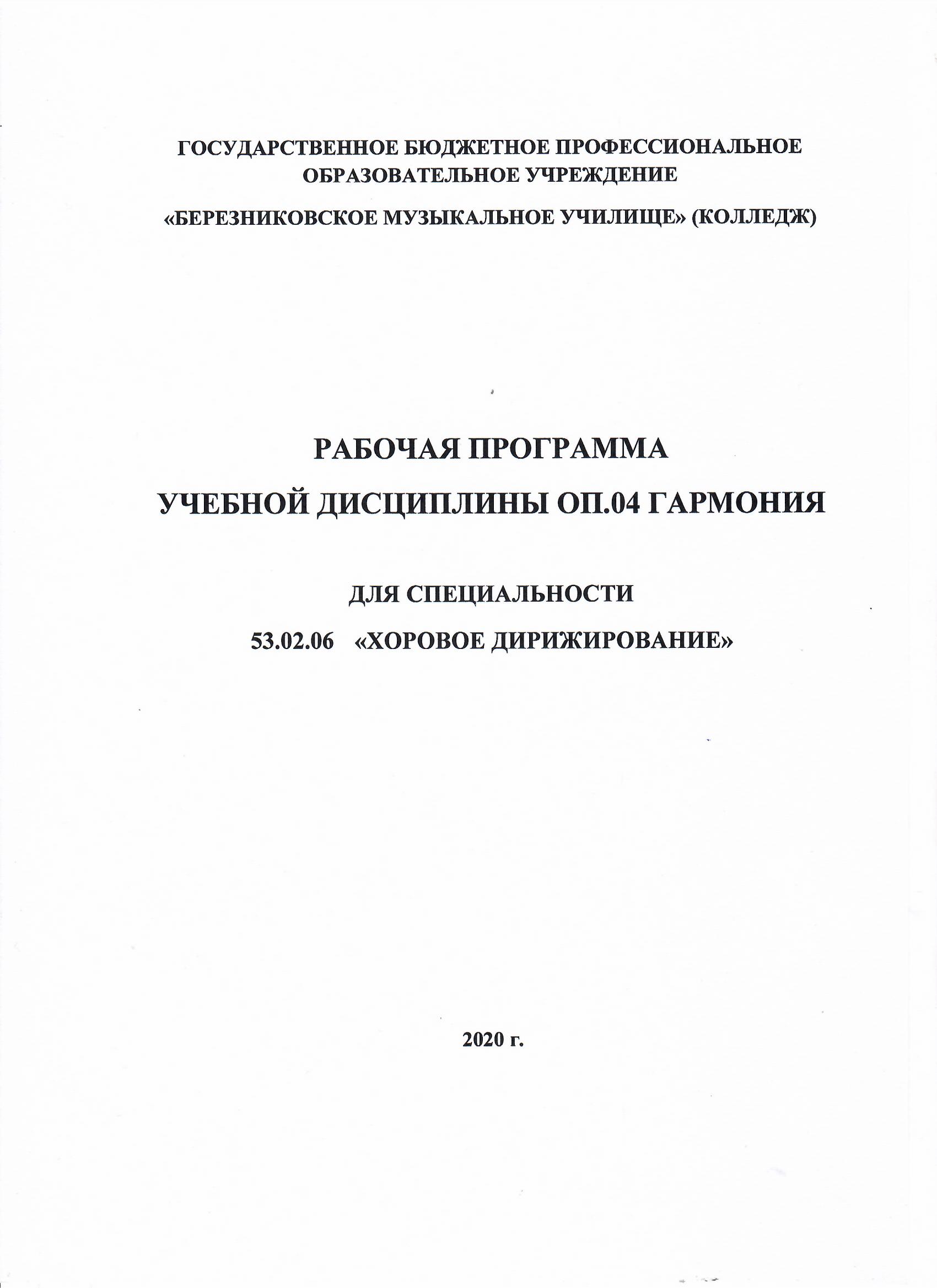 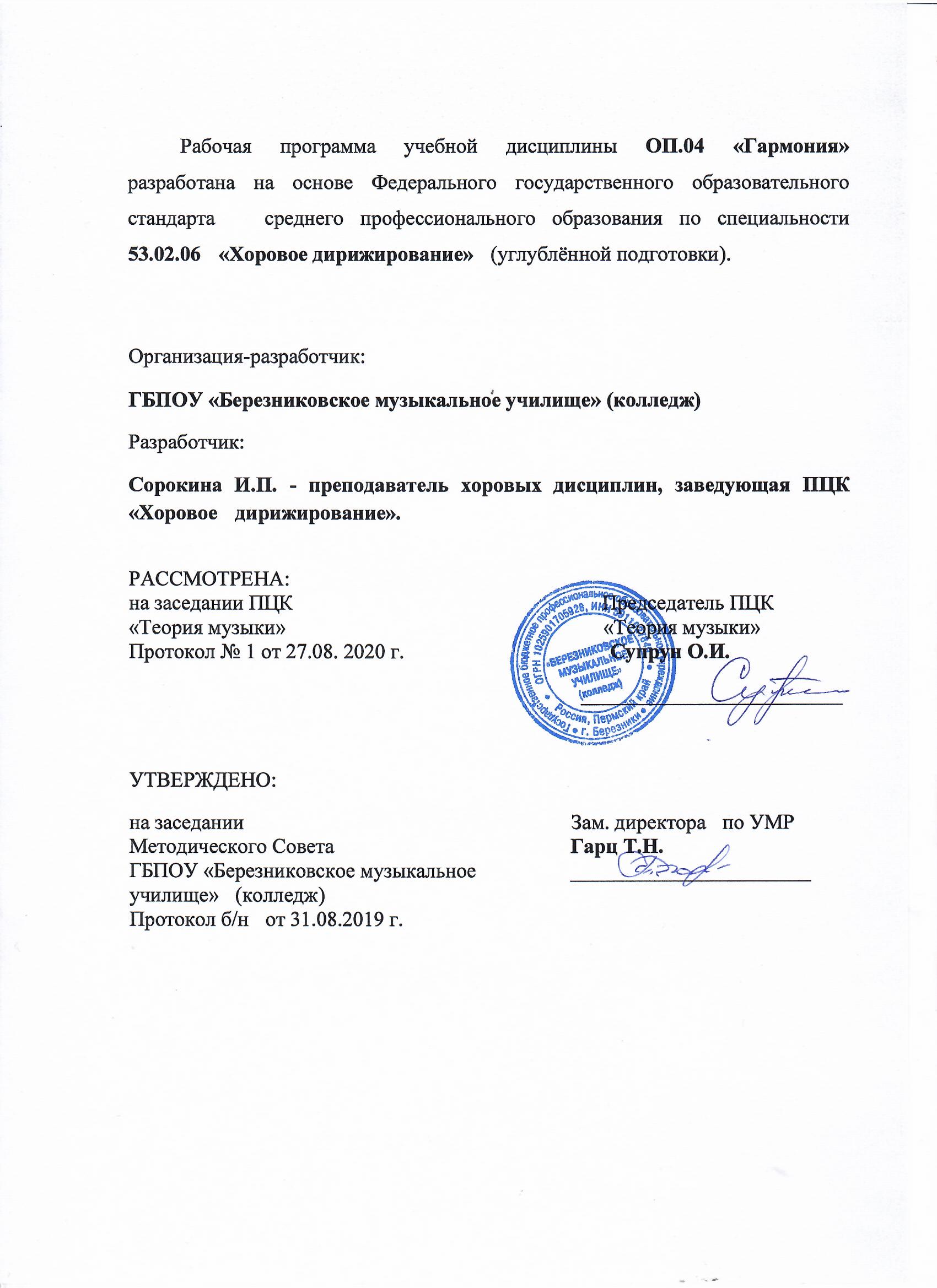 СОДЕРЖАНИЕ1. паспорт рабочей ПРОГРАММЫ УЧЕБНОЙ ДИСЦИПЛИНЫ«ГАРМОНИЯ»1.1. Область применения рабочей программыРабочая программа дисциплины ОП.04 «Гармония» является частью основной профессиональной образовательной программы в соответствии с ФГОС по специальности 53.02.06  «Хоровое дирижирование» (углублённой подготовки) в части освоения профессионального цикла в составе общепрофессиональных дисциплин..1.2. Место учебной дисциплины в структуре основной профессиональной образовательной программы:Учебная дисциплина «Гармония» относится к общепрофессиональным дисциплинам (ОП.00) профессионального цикла (П.00).1.3. Цели и задачи учебной дисциплины – требования к результатам освоения учебной дисциплины:Цель изучения дисциплины: развитие навыков анализа музыки, формирование у будущих музыкантов основ художественного мышления и восприятия, воспитание эстетического вкуса и чувства стиля.Задачей дисциплины является развитие музыкального слуха через практическое освоение классической гармонии.В результате освоения учебной дисциплины обучающийся должен уметь:выполнять гармонический  анализ музыкального произведения, характеризовать гармонические средства в контексте содержания музыкального произведения;применять изучаемые средства  в упражнениях на фортепиано, играть гармонические последовательности в различных стилях и жанрах;применять изучаемые средства в письменных заданиях на гармонизацию;знать:выразительные и формообразующие возможности гармонии через последовательное изучение гармонических средств.1.4. Рекомендуемое количество часов на освоение рабочей программы учебной дисциплины:максимальной учебной нагрузки обучающегося 264 часа, в том числе:обязательной аудиторной учебной нагрузки обучающегося176 часов;самостоятельной работы обучающегося88 часов.2. СТРУКТУРА И СОДЕРЖАНИЕ УЧЕБНОЙ ДИСЦИПЛИНЫ2.1. Объем учебной дисциплины и виды учебной работы2.2. Тематический план и содержание учебной дисциплины«Гармония»3. условия реализации УЧЕБНОЙ дисциплины3.1. Требования к минимальному материально-техническому обеспечению    предполагает:наличие учебных кабинетов для индивидуальных и групповых занятий;библиотека;помещение для работы со специализированными материалами – читальный зал, выход в Интернет.Оборудование учебного кабинета и рабочих мест кабинета:комплект учебно-методической документации;учебная нотная музыкальная литература;фортепиано;звукотехническое оборудование;столы и стулья;учебная доска с нотным станом;комплект бланков для отчетной документации.3.2. Информационное обеспечение обученияПеречень рекомендуемых учебных изданий, Интернет-ресурсов, дополнительной литературыОсновная литература: И. Дубовский , С. Евсеев, С. Соколов, И. Способин                                    Учебник гармонии. – М., 1985.                                       Б. Алексеев Задачи по гармонии. – М., 1976.                                       Ю. Тюлин Краткий теоретический курс гармоний. –                                      М., 1978.			        О. Скребкова, С. Скребков Хрестоматия по                                     гармоническому анализу. – М., 1978.Дополнительная литература: В. Берков Гармония. – М., 1970.			        Н. ПриваноХристоматия по гармонии. – М., 1967                                      вып. 1, М., 1970 вып. 2.4. Контроль и оценка результатов освоения УЧЕБНОЙ ДисциплиныКонтроль и оценка результатов освоения учебной дисциплины осуществляется преподавателем в процессе проведения практических занятий и лабораторных работ, тестирования, а также выполнения обучающимися индивидуальных заданий, проектов, исследований.Разработчик:Сорокина И.П. - преподаватель хоровых дисциплин, заведующая ПЦК «Хоровое  дирижирование»стр.ПАСПОРТ рабочеЙ ПРОГРАММЫ УЧЕБНОЙ ДИСЦИПЛИНЫ4СТРУКТУРА и содержание УЧЕБНОЙ ДИСЦИПЛИНЫ6условия реализации  учебной дисциплины14Контроль и оценка результатов Освоения учебной дисциплины15Вид учебной работыОбъем часовМаксимальная учебная нагрузка (всего)264Обязательная аудиторная учебная нагрузка (всего) 176в том числе:     лабораторные  работы-     практические занятия170     контрольные работы6     курсовая работа (проект) (если предусмотрено)-Самостоятельная работа обучающегося (всего)88в том числе:Внеаудиторная самостоятельная работа 88Итоговая аттестация в форме экзаменаИтоговая аттестация в форме экзаменаНаименование разделов и темСодержание учебного материала, лабораторные  работы и практические занятия, самостоятельная работа обучающихся.Содержание учебного материала, лабораторные  работы и практические занятия, самостоятельная работа обучающихся.Содержание учебного материала, лабораторные  работы и практические занятия, самостоятельная работа обучающихся.Объем часовУровень освоения122234176Раздел 1.Диатоника10432ч.(3 сем)Тема 1.1.Гармония. Аккорд. Расположение трезвучий.Содержание Содержание Содержание 2Тема 1.1.Гармония. Аккорд. Расположение трезвучий.11Понятие «гармония». Взаимодействие гармонии с мелодией, ритмом, фактурой, формой.2Тема 1.1.Гармония. Аккорд. Расположение трезвучий.22Лад. Ладовая система музыкального мышления. Лад-основа формообразующих и фонических свойств гармонии.2Тема 1.1.Гармония. Аккорд. Расположение трезвучий.33Функциональность. Функциональная система аккордов. Главные трезвучия лада. Автентические, плагальные и полные функциональные обороты.2Тема 1.1.Гармония. Аккорд. Расположение трезвучий.44Голосоведение. Основные построения мелодий. Нормы движения голосов. Соотношение горизонталей и вертикалей.2Тема 1.1.Гармония. Аккорд. Расположение трезвучий.Практические занятияПрактические занятияПрактические занятия1Тема 1.1.Гармония. Аккорд. Расположение трезвучий.Лекционные часыЛекционные часыЛекционные часы1Тема 1.1.Гармония. Аккорд. Расположение трезвучий.Самостоятельная работа обучающихся: закрепление теоретического материала. Анализ особенностей фактуры в произведениях: С. Танеев «Серенада», И.С. Бах Инвенция  ре-минор.Самостоятельная работа обучающихся: закрепление теоретического материала. Анализ особенностей фактуры в произведениях: С. Танеев «Серенада», И.С. Бах Инвенция  ре-минор.Самостоятельная работа обучающихся: закрепление теоретического материала. Анализ особенностей фактуры в произведениях: С. Танеев «Серенада», И.С. Бах Инвенция  ре-минор.1Тема 1.2.Гармоническое и мелодическое соединение главных трезвучий лада.Содержание Содержание Содержание 4Тема 1.2.Гармоническое и мелодическое соединение главных трезвучий лада.11Гармоническое и мелодическое соединение главных трезвучий лада.2Тема 1.2.Гармоническое и мелодическое соединение главных трезвучий лада.22Понятие о гармоническом  обороте. Голосоведение, как основа соединения аккордов.2   Тема 1.2.Гармоническое и мелодическое соединение главных трезвучий лада.33Два способа соединения Аккордов и их особенности.2                         Тема 1.2.Гармоническое и мелодическое соединение главных трезвучий лада.Практические занятияПрактические занятияПрактические занятия2Тема 1.2.Гармоническое и мелодическое соединение главных трезвучий лада.Лекционные часыЛекционные часыЛекционные часы2Тема 1.2.Гармоническое и мелодическое соединение главных трезвучий лада.Самостоятельная работа обучающихся: Бриг. Учебник гармонии – тема 3.Соединение главных трезвучий лада в тесном и широком расположении в тональностях, включая 4 обычных ключевых знака (письменно и на фортепиано).Самостоятельная работа обучающихся: Бриг. Учебник гармонии – тема 3.Соединение главных трезвучий лада в тесном и широком расположении в тональностях, включая 4 обычных ключевых знака (письменно и на фортепиано).Самостоятельная работа обучающихся: Бриг. Учебник гармонии – тема 3.Соединение главных трезвучий лада в тесном и широком расположении в тональностях, включая 4 обычных ключевых знака (письменно и на фортепиано).2Тема 1.3.Гармонизация мелодий.Содержание Содержание Содержание Тема 1.3.Гармонизация мелодий.1Понятие «гармонизации мелодии». Условия и правила гармонизации мелодии главными трезвучиями лада.Понятие «гармонизации мелодии». Условия и правила гармонизации мелодии главными трезвучиями лада.22Тема 1.3.Гармонизация мелодий.Практические занятияПрактические занятияПрактические занятия2Тема 1.3.Гармонизация мелодий.Лекционные часыЛекционные часыЛекционные часы2Тема 1.3.Гармонизация мелодий.Самостоятельная работа обучающихся:Бриг. Учебник гармонии – тема 4, задание 68 (9-11) письменно.Алексеев. Задачи по гармонии – последовательности 1,2 – на фортепиано.Самостоятельная работа обучающихся:Бриг. Учебник гармонии – тема 4, задание 68 (9-11) письменно.Алексеев. Задачи по гармонии – последовательности 1,2 – на фортепиано.Самостоятельная работа обучающихся:Бриг. Учебник гармонии – тема 4, задание 68 (9-11) письменно.Алексеев. Задачи по гармонии – последовательности 1,2 – на фортепиано.1Тема 1.4.Перемещение трезвучийСодержание Содержание Содержание 2Тема 1.4.Перемещение трезвучий11Понятие «перемещение аккорда» и его роль.2Тема 1.4.Перемещение трезвучий22Техника перемещения. Перемещение без смены расположения и со сменой расположения аккордов. 22Тема 1.4.Перемещение трезвучий33Значение перемещения аккордов в развитии мелодии.22Тема 1.4.Перемещение трезвучийПрактические занятияПрактические занятияПрактические занятия1Тема 1.4.Перемещение трезвучийЛекционные часыЛекционные часыЛекционные часы1Тема 1.4.Перемещение трезвучийСамостоятельная работа обучающихся:Бриг. Учебник гармонии – тема 5, задание 71 (1-3) письменно. На фортепиано играть секвенции с использованием в мотиве различных видов перемещения аккордов.Алексеев. Задачи по гармонии – последовательности  3,4 – на фортепиано.Самостоятельная работа обучающихся:Бриг. Учебник гармонии – тема 5, задание 71 (1-3) письменно. На фортепиано играть секвенции с использованием в мотиве различных видов перемещения аккордов.Алексеев. Задачи по гармонии – последовательности  3,4 – на фортепиано.Самостоятельная работа обучающихся:Бриг. Учебник гармонии – тема 5, задание 71 (1-3) письменно. На фортепиано играть секвенции с использованием в мотиве различных видов перемещения аккордов.Алексеев. Задачи по гармонии – последовательности  3,4 – на фортепиано.1Тема 1.5.Скачки терцовыхтонов при соединение главных трезвучий лада.Содержание Содержание Содержание 2Тема 1.5.Скачки терцовыхтонов при соединение главных трезвучий лада. 1    Соединение трезвучий со скачками терцовых тонов. Скачки терций в сопрано и в теноре. Нормы голосоведения. 1    Соединение трезвучий со скачками терцовых тонов. Скачки терций в сопрано и в теноре. Нормы голосоведения. 1    Соединение трезвучий со скачками терцовых тонов. Скачки терций в сопрано и в теноре. Нормы голосоведения.2Тема 1.5.Скачки терцовыхтонов при соединение главных трезвучий лада.Практические занятияПрактические занятияПрактические занятия1Тема 1.5.Скачки терцовыхтонов при соединение главных трезвучий лада.Лекционные часыЛекционные часыЛекционные часы1Тема 1.5.Скачки терцовыхтонов при соединение главных трезвучий лада.Самостоятельная работа обучающихся:Бриг. Учебник гармонии – тема 7.Алексеев. Задачи по гармонии №25, 27,29 – письменно,  последовательности 1– на фортепиано.Самостоятельная работа обучающихся:Бриг. Учебник гармонии – тема 7.Алексеев. Задачи по гармонии №25, 27,29 – письменно,  последовательности 1– на фортепиано.Самостоятельная работа обучающихся:Бриг. Учебник гармонии – тема 7.Алексеев. Задачи по гармонии №25, 27,29 – письменно,  последовательности 1– на фортепиано.1Тема 1.6.Гармонизация баса.Содержание Содержание Содержание 2Тема 1.6.Гармонизация баса.1Законы построения мелодической линии.Законы построения мелодической линии.2Тема 1.6.Гармонизация баса.1Законы построения мелодической линии.Законы построения мелодической линии.2Тема 1.6.Гармонизация баса.2Характерный облик средних голосов.Характерный облик средних голосов.2Тема 1.6.Гармонизация баса.3 Основные нормы и запреты в мелодических линиях и совместном движении голосов.Основные нормы и запреты в мелодических линиях и совместном движении голосов.2Тема 1.6.Гармонизация баса.Практические занятияПрактические занятияПрактические занятия1Тема 1.6.Гармонизация баса.Лекционные часыЛекционные часыЛекционные часы1Тема 1.6.Гармонизация баса.Самостоятельная работа обучающихся:Бриг. Учебник гармонии – тема 6, задание 80 (1-3) письменно, задание 81- на фортепиано.Самостоятельная работа обучающихся:Бриг. Учебник гармонии – тема 6, задание 80 (1-3) письменно, задание 81- на фортепиано.Самостоятельная работа обучающихся:Бриг. Учебник гармонии – тема 6, задание 80 (1-3) письменно, задание 81- на фортепиано.1Тема 1.7.Каденция.Период. Кадансовый квартсекстаккорд.Содержание Содержание Содержание 4Тема 1.7.Каденция.Период. Кадансовый квартсекстаккорд.11Организация звукового потока во времени. Цезура. Мотив. Фраза.2Тема 1.7.Каденция.Период. Кадансовый квартсекстаккорд.22Период. Предложение. Виды периодов.2Тема 1.7.Каденция.Период. Кадансовый квартсекстаккорд.33Каденция. Виды каденций по их гармоническому содержанию, местоположению в форме. Каденционныегармонии.2Тема 1.7.Каденция.Период. Кадансовый квартсекстаккорд.44Кадансовый квартсекстаккорд. Особенности его использования (голосоведение окружающие гармонии)2Тема 1.7.Каденция.Период. Кадансовый квартсекстаккорд.Практические занятияПрактические занятияПрактические занятия2Тема 1.7.Каденция.Период. Кадансовый квартсекстаккорд.Лекционные часыЛекционные часыЛекционные часы2Тема 1.7.Каденция.Период. Кадансовый квартсекстаккорд.Самостоятельная работа обучающихся:Бриг. Учебник гармонии – тема 8.Анализ каденционных оборотов в произведениях: П. Чайковский «Сладкая греза», «Песнь жаворонка», Л. Бетховен соната №1 для фортепиано 2 ч.Алексеев. Задачи по гармонии № 37, 38 – письменно,  последовательности 1, 7– на фортепиано.Игра секвенций.Самостоятельная работа обучающихся:Бриг. Учебник гармонии – тема 8.Анализ каденционных оборотов в произведениях: П. Чайковский «Сладкая греза», «Песнь жаворонка», Л. Бетховен соната №1 для фортепиано 2 ч.Алексеев. Задачи по гармонии № 37, 38 – письменно,  последовательности 1, 7– на фортепиано.Игра секвенций.Самостоятельная работа обучающихся:Бриг. Учебник гармонии – тема 8.Анализ каденционных оборотов в произведениях: П. Чайковский «Сладкая греза», «Песнь жаворонка», Л. Бетховен соната №1 для фортепиано 2 ч.Алексеев. Задачи по гармонии № 37, 38 – письменно,  последовательности 1, 7– на фортепиано.Игра секвенций.2Тема 1.8.Секстаккорды главных трезвучий.Содержание Содержание Содержание 8Тема 1.8.Секстаккорды главных трезвучий.1Секстаккорды главных ступеней. Секстаккорды главных ступеней. 2Тема 1.8.Секстаккорды главных трезвучий.2Расположение и удвоение. Расположение и удвоение. 2Тема 1.8.Секстаккорды главных трезвучий.3Перемещение секстаккордов. Перемещение секстаккордов. 2Тема 1.8.Секстаккорды главных трезвучий.4Плавное соединение секстаккордов с трезвучиями, соединение со скачками, соединение двух секстаккордов.  Плавное соединение секстаккордов с трезвучиями, соединение со скачками, соединение двух секстаккордов.  2Тема 1.8.Секстаккорды главных трезвучий.5Мелодизация баса при использовании секстаккордов.Мелодизация баса при использовании секстаккордов.2Тема 1.8.Секстаккорды главных трезвучий.Практические занятияПрактические занятияПрактические занятия4Тема 1.8.Секстаккорды главных трезвучий.Лекционные часыЛекционные часыЛекционные часы4Тема 1.8.Секстаккорды главных трезвучий.Самостоятельная работа обучающихся:Бриг. Учебник гармонии – тема 10-12.Алексеев. Задачи по гармонии № 45, 46, 61, 63, 68 – письменно,  последовательности 3, 4– на фортепиано.Самостоятельная работа обучающихся:Бриг. Учебник гармонии – тема 10-12.Алексеев. Задачи по гармонии № 45, 46, 61, 63, 68 – письменно,  последовательности 3, 4– на фортепиано.Самостоятельная работа обучающихся:Бриг. Учебник гармонии – тема 10-12.Алексеев. Задачи по гармонии № 45, 46, 61, 63, 68 – письменно,  последовательности 3, 4– на фортепиано.4Тема 1.9.Проходящие и вспомогательные квартсекстаккорды.Содержание Содержание Содержание 4Тема 1.9.Проходящие и вспомогательные квартсекстаккорды.11Принцип образования вспомогательных и проходящих созвучий. Квартсекстаккорды в этой роли.2Тема 1.9.Проходящие и вспомогательные квартсекстаккорды.22Вспомогательные квартсекстаккорды субдоминанты и тоники с различным мелодическим оформлением.2Тема 1.9.Проходящие и вспомогательные квартсекстаккорды.33Роль проходящих и вспомогательных оборотов в построении периода, в распределении гармонии, их место вформе.2Тема 1.9.Проходящие и вспомогательные квартсекстаккорды.Практические занятияПрактические занятияПрактические занятия4Тема 1.9.Проходящие и вспомогательные квартсекстаккорды.Лекционные часыЛекционные часыЛекционные часы2Тема 1.9.Проходящие и вспомогательные квартсекстаккорды.Самостоятельная работа обучающихся:Бриг. Учебник гармонии – тема 13.Анализ хора С. Танеева «Серенада» 1 ч. Алексеев. Задачи по гармонии №79, 83, 84 – письменно,  последовательности1, 2 – на фортепиано.Секвенции с различными видами проходящих и вспомогательных квартсекстаккордов.Самостоятельная работа обучающихся:Бриг. Учебник гармонии – тема 13.Анализ хора С. Танеева «Серенада» 1 ч. Алексеев. Задачи по гармонии №79, 83, 84 – письменно,  последовательности1, 2 – на фортепиано.Секвенции с различными видами проходящих и вспомогательных квартсекстаккордов.Самостоятельная работа обучающихся:Бриг. Учебник гармонии – тема 13.Анализ хора С. Танеева «Серенада» 1 ч. Алексеев. Задачи по гармонии №79, 83, 84 – письменно,  последовательности1, 2 – на фортепиано.Секвенции с различными видами проходящих и вспомогательных квартсекстаккордов.2Контрольные работы по теме: «Проходящие и вспомогательные квартсекстаккорды.»Контрольные работы по теме: «Проходящие и вспомогательные квартсекстаккорды.»Контрольные работы по теме: «Проходящие и вспомогательные квартсекстаккорды.»240 ч (4 сем)Тема 1.10.Доминантсептаккорд и его обращения.Содержание Содержание Содержание 10Тема 1.10.Доминантсептаккорд и его обращения.1Расположение и перемещение аккордов.Расположение и перемещение аккордов.2Тема 1.10.Доминантсептаккорд и его обращения.2Неполный доминантсептаккорд и его разрешение в тонику. Разрешение обращений доминант септ аккорда втонику.Неполный доминантсептаккорд и его разрешение в тонику. Разрешение обращений доминант септ аккорда втонику.2Тема 1.10.Доминантсептаккорд и его обращения.3Ведение обращений доминантсептаккорда после тоники и субдоминанты.Ведение обращений доминантсептаккорда после тоники и субдоминанты.2Тема 1.10.Доминантсептаккорд и его обращения.4Проходящий доминантовый терцквартаккорд. Норма голосоведения.Проходящий доминантовый терцквартаккорд. Норма голосоведения.2Тема 1.10.Доминантсептаккорд и его обращения.5Место основного вида доминантсептаккорда и его обращений в музыкальной форме (период).Место основного вида доминантсептаккорда и его обращений в музыкальной форме (период).2Тема 1.10.Доминантсептаккорд и его обращения.Практические занятияПрактические занятияПрактические занятия5Тема 1.10.Доминантсептаккорд и его обращения.Лекционные часыЛекционные часыЛекционные часы5Тема 1.10.Доминантсептаккорд и его обращения.Самостоятельная работа обучающихся:Алексеев. Задачи по гармонии № 95, 106,107,108 – письменно, последовательности 1,2,3, секвенции с D7 и его обращениями и разрешением – на фортепиано.Самостоятельная работа обучающихся:Алексеев. Задачи по гармонии № 95, 106,107,108 – письменно, последовательности 1,2,3, секвенции с D7 и его обращениями и разрешением – на фортепиано.Самостоятельная работа обучающихся:Алексеев. Задачи по гармонии № 95, 106,107,108 – письменно, последовательности 1,2,3, секвенции с D7 и его обращениями и разрешением – на фортепиано.5Тема 1.11.Полная функциональная система. Трезвучие и секстаккорд второй ступени.Содержание Содержание Содержание 4Тема 1.11.Полная функциональная система. Трезвучие и секстаккорд второй ступени.11Полная функциональная система аккордов тональности.2Тема 1.11.Полная функциональная система. Трезвучие и секстаккорд второй ступени.22Трезвучие и секстаккорд второй ступени. Нормы голосоведения.2Тема 1.11.Полная функциональная система. Трезвучие и секстаккорд второй ступени.33Терцовое соотношение аккордов. Плавное их соединение.2Тема 1.11.Полная функциональная система. Трезвучие и секстаккорд второй ступени.Практические занятияПрактические занятияПрактические занятия2Тема 1.11.Полная функциональная система. Трезвучие и секстаккорд второй ступени.Лекционные часыЛекционные часыЛекционные часы2Тема 1.11.Полная функциональная система. Трезвучие и секстаккорд второй ступени.Самостоятельная работа обучающихся:Бриг. Учебник гармонии – тема 17,18, задание 258 (2,3) письменно.Алексеев. Задачи по гармонии  последовательности 1,3  – на фортепиано.Анализ: Бетховен Соната №2 2ч.Самостоятельная работа обучающихся:Бриг. Учебник гармонии – тема 17,18, задание 258 (2,3) письменно.Алексеев. Задачи по гармонии  последовательности 1,3  – на фортепиано.Анализ: Бетховен Соната №2 2ч.Самостоятельная работа обучающихся:Бриг. Учебник гармонии – тема 17,18, задание 258 (2,3) письменно.Алексеев. Задачи по гармонии  последовательности 1,3  – на фортепиано.Анализ: Бетховен Соната №2 2ч.2Тема 1.12.Гармонический мажор.Содержание Содержание Содержание 4Тема 1.12.Гармонический мажор.1Возможные сочетания аккордов субдоминантовой группы с последовательным усилением  их  функциональных качеств.Возможные сочетания аккордов субдоминантовой группы с последовательным усилением  их  функциональных качеств.2Тема 1.12.Гармонический мажор.2Минорное трезвучие IV ступени послеIIступени.Минорное трезвучие IV ступени послеIIступени.2Тема 1.12.Гармонический мажор.Практические занятияПрактические занятияПрактические занятия2Тема 1.12.Гармонический мажор.Лекционные часыЛекционные часыЛекционные часы2Тема 1.12.Гармонический мажор.Самостоятельная работа обучающихся:Бриг. Учебник гармонии – тема 19.Алексеев. Задачи по гармонии №140,141,142 – письменно,  последовательности1, 2 ,3 – на фортепиано.Анализ: Глинка «Я помню чудное мгновенье»  Самостоятельная работа обучающихся:Бриг. Учебник гармонии – тема 19.Алексеев. Задачи по гармонии №140,141,142 – письменно,  последовательности1, 2 ,3 – на фортепиано.Анализ: Глинка «Я помню чудное мгновенье»  Самостоятельная работа обучающихся:Бриг. Учебник гармонии – тема 19.Алексеев. Задачи по гармонии №140,141,142 – письменно,  последовательности1, 2 ,3 – на фортепиано.Анализ: Глинка «Я помню чудное мгновенье»  2Тема 1.13.Трезвучие VI ступениСодержание Содержание 10Тема 1.13.Трезвучие VI ступени1Трезвучие VIступени между тоникой и субдоминантой в плавном соединении и со скачками.2Тема 1.13.Трезвучие VI ступени2Прерванный оборот (прерванная каденция). Нормы голосоведения. 2Тема 1.13.Трезвучие VI ступени3Формы расширения периода.2Тема 1.13.Трезвучие VI ступениПрактические занятияПрактические занятия5Тема 1.13.Трезвучие VI ступениЛекционные часыЛекционные часы5Тема 1.13.Трезвучие VI ступениСамостоятельная работа обучающихся:Бриг. Учебник гармонии – тема 20.Алексеев. Задачи по гармонии № 151 -154  – письменно,  последовательности 1, 2– на фортепиано.Игра секвенций.Анализ хора Чеснокова «Да исправится молитва моя»Самостоятельная работа обучающихся:Бриг. Учебник гармонии – тема 20.Алексеев. Задачи по гармонии № 151 -154  – письменно,  последовательности 1, 2– на фортепиано.Игра секвенций.Анализ хора Чеснокова «Да исправится молитва моя»5Тема 1.14.Септаккорд II ступени.Содержание Содержание 10Тема 1.14.Септаккорд II ступени.1   Септаккорд II ступени и его обращения.1   Септаккорд II ступени и его обращения.2Тема 1.14.Септаккорд II ступени. 2   Разрешение септаккорда IIступени в консонирующее и диссонирующие аккорды доминанты. 2   Разрешение септаккорда IIступени в консонирующее и диссонирующие аккорды доминанты.2Тема 1.14.Септаккорд II ступени. 3   Обращения септаккорда II ступени в каденции. 3   Обращения септаккорда II ступени в каденции.2Тема 1.14.Септаккорд II ступени. 4   Проходящие обороты с аккордами IIступени. 4   Проходящие обороты с аккордами IIступени.2Тема 1.14.Септаккорд II ступени.Практические занятияПрактические занятия5Тема 1.14.Септаккорд II ступени.Лекционные часыЛекционные часы5Тема 1.14.Септаккорд II ступени.Самостоятельная работа обучающихся:Бриг. Учебник гармонии – тема 21.Алексеев. Задачи по гармонии № 166-170  – письменно,  последовательности  1,2 – на фортепиано.Игра секвенций.Самостоятельная работа обучающихся:Бриг. Учебник гармонии – тема 21.Алексеев. Задачи по гармонии № 166-170  – письменно,  последовательности  1,2 – на фортепиано.Игра секвенций.5Тема 1.14.Септаккорд II ступени.Контрольные работы по теме: «Септаккорд II ступени»Контрольные работы по теме: «Септаккорд II ступени»232 ч. (5 сем)Тема 1.15.Септаккорд VII ступени.Содержание Содержание 8Тема 1.15.Септаккорд VII ступени.1Вводные септаккорды.  Приготовление септаккорда VIIступени.2Тема 1.15.Септаккорд VII ступени.2Разрешение септаккорда VII ступени в тонику.2Тема 1.15.Септаккорд VII ступени.3Перевод вводного септаккорда и его обращений в аккорды доминанты.2Тема 1.15.Септаккорд VII ступени.4Проходящие обороты с обращением септаккордов VIIступени.2Тема 1.15.Септаккорд VII ступени.Практические занятияПрактические занятия4Тема 1.15.Септаккорд VII ступени.Лекционные часыЛекционные часы4Тема 1.15.Септаккорд VII ступени.Самостоятельная работа обучающихся:Бриг. Учебник гармонии – тема 22.Алексеев. Задачи по гармонии № 188-190 – письменно,  последовательности1- 3  – на фортепиано.Секвенции.Анализ: Моцарт  Фантазия  ре-минорСамостоятельная работа обучающихся:Бриг. Учебник гармонии – тема 22.Алексеев. Задачи по гармонии № 188-190 – письменно,  последовательности1- 3  – на фортепиано.Секвенции.Анализ: Моцарт  Фантазия  ре-минор4Тема 1.16.Доминантовый нонаккорд.СодержаниеСодержаниеСодержание4Тема 1.16.Доминантовый нонаккорд.11Разновидности нонаккорда.2Тема 1.16.Доминантовый нонаккорд.22Приготовление и разрешение нонаккорда.2Тема 1.16.Доминантовый нонаккорд.33Колористическое звучание D9 в музыке.2Тема 1.16.Доминантовый нонаккорд.Практические занятияПрактические занятияПрактические занятия2Тема 1.16.Доминантовый нонаккорд.Лекционные часыЛекционные часыЛекционные часы2Тема 1.16.Доминантовый нонаккорд.Самостоятельная работа обучающихся:Бриг. Учебник гармонии – тема 23.Алексеев. Задачи по гармонии № 203,204 – письменно,  последовательности 1, 2– на фортепиано.Игра секвенций.Анализ: фрагмент хора Чеснокова «Теплется зорька»Самостоятельная работа обучающихся:Бриг. Учебник гармонии – тема 23.Алексеев. Задачи по гармонии № 203,204 – письменно,  последовательности 1, 2– на фортепиано.Игра секвенций.Анализ: фрагмент хора Чеснокова «Теплется зорька»Самостоятельная работа обучающихся:Бриг. Учебник гармонии – тема 23.Алексеев. Задачи по гармонии № 203,204 – письменно,  последовательности 1, 2– на фортепиано.Игра секвенций.Анализ: фрагмент хора Чеснокова «Теплется зорька»2Тема 1.17.Менее употребительные аккорды доминантовой группы.Содержание Содержание Содержание 4Тема 1.17.Менее употребительные аккорды доминантовой группы.1Секстаккорд  уменьшенного трезвучия.Секстаккорд  уменьшенного трезвучия.2Тема 1.17.Менее употребительные аккорды доминантовой группы.2Трезвучие III ступени мажора.Трезвучие III ступени мажора.2Тема 1.17.Менее употребительные аккорды доминантовой группы.3Доминанта с секстой.Доминанта с секстой.2Тема 1.17.Менее употребительные аккорды доминантовой группы.Практические занятияПрактические занятияПрактические занятия2Тема 1.17.Менее употребительные аккорды доминантовой группы.Лекционные часыЛекционные часыЛекционные часы2Тема 1.17.Менее употребительные аккорды доминантовой группы.Самостоятельная работа обучающихся:Бриг. Учебник гармонии – тема 24.Алексеев. Задачи по гармонии № 216 - 218 – письменно,  последовательности 1, 2 – на фортепиано.Секвенции.Анализ: Римский – Корсаков фрагмент из II д. оперы «Снегурочка»Самостоятельная работа обучающихся:Бриг. Учебник гармонии – тема 24.Алексеев. Задачи по гармонии № 216 - 218 – письменно,  последовательности 1, 2 – на фортепиано.Секвенции.Анализ: Римский – Корсаков фрагмент из II д. оперы «Снегурочка»Самостоятельная работа обучающихся:Бриг. Учебник гармонии – тема 24.Алексеев. Задачи по гармонии № 216 - 218 – письменно,  последовательности 1, 2 – на фортепиано.Секвенции.Анализ: Римский – Корсаков фрагмент из II д. оперы «Снегурочка»2Тема 1.18.Фригийские обороты в натуральном миноре.Содержание Содержание Содержание 8Тема 1.18.Фригийские обороты в натуральном миноре.1Функциональная система.Функциональная система.2Тема 1.18.Фригийские обороты в натуральном миноре.2Фригийский оборот и логика последовательностей.Фригийский оборот и логика последовательностей.2Тема 1.18.Фригийские обороты в натуральном миноре.3Фригийский оборот в мелодии и в басу.Фригийский оборот в мелодии и в басу.2Тема 1.18.Фригийские обороты в натуральном миноре.Практические занятияПрактические занятияПрактические занятия4Тема 1.18.Фригийские обороты в натуральном миноре.Лекционные часыЛекционные часыЛекционные часы4Тема 1.18.Фригийские обороты в натуральном миноре.Самостоятельная работа обучающихся:Бриг. Учебник гармонии – тема 25.Алексеев. Задачи по гармонии № 230, 232, 233 – письменно,  последовательности 1, 4 – на фортепиано.Секвенции.Анализ хора С. Танеева «Сосна»; вступление из кантаты «Иоанн Дамаскин» Самостоятельная работа обучающихся:Бриг. Учебник гармонии – тема 25.Алексеев. Задачи по гармонии № 230, 232, 233 – письменно,  последовательности 1, 4 – на фортепиано.Секвенции.Анализ хора С. Танеева «Сосна»; вступление из кантаты «Иоанн Дамаскин» Самостоятельная работа обучающихся:Бриг. Учебник гармонии – тема 25.Алексеев. Задачи по гармонии № 230, 232, 233 – письменно,  последовательности 1, 4 – на фортепиано.Секвенции.Анализ хора С. Танеева «Сосна»; вступление из кантаты «Иоанн Дамаскин» 4Тема 1.19.Тональные секвенции.Содержание Содержание Содержание Содержание 6Тема 1.19.Тональные секвенции.111Определение понятий: секвенция, мотив, звено, шаг секвенции, направление движения.2Тема 1.19.Тональные секвенции.222Строение мотива диатонической секвенции. Структура аккордов и перемещение мотива. 2Тема 1.19.Тональные секвенции.333Переменные ладовые  функции гармонии в диатонических секвенциях.2Тема 1.19.Тональные секвенции.444Виды диатонических секвенций.2Тема 1.19.Тональные секвенции.Практические занятияПрактические занятияПрактические занятияПрактические занятия3Тема 1.19.Тональные секвенции.Лекционные часыЛекционные часыЛекционные часыЛекционные часы3Тема 1.19.Тональные секвенции.Самостоятельная работа обучающихся:Бриг. Учебник гармонии – тема 26, задания 380 (1-4).Алексеев. Задачи по гармонии № 252, 254  – письменно.Анализ: Бах – Марчелло концерт ре-минор IIч.Самостоятельная работа обучающихся:Бриг. Учебник гармонии – тема 26, задания 380 (1-4).Алексеев. Задачи по гармонии № 252, 254  – письменно.Анализ: Бах – Марчелло концерт ре-минор IIч.Самостоятельная работа обучающихся:Бриг. Учебник гармонии – тема 26, задания 380 (1-4).Алексеев. Задачи по гармонии № 252, 254  – письменно.Анализ: Бах – Марчелло концерт ре-минор IIч.Самостоятельная работа обучающихся:Бриг. Учебник гармонии – тема 26, задания 380 (1-4).Алексеев. Задачи по гармонии № 252, 254  – письменно.Анализ: Бах – Марчелло концерт ре-минор IIч.3Тема 1.19.Тональные секвенции.Экзамен.Экзамен.Экзамен.Экзамен.Раздел 2.Хроматика7240 ч. (6 сем)Тема 2.1.Аккорды двойной доминанты.СодержаниеСодержаниеСодержаниеСодержание8Тема 2.1.Аккорды двойной доминанты.11Аккорды двойной доминанты в каденции.Аккорды двойной доминанты в каденции.2Тема 2.1.Аккорды двойной доминанты.22Двойная доминанта внутри построения.Двойная доминанта внутри построения.2Тема 2.1.Аккорды двойной доминанты.33Альтерация в аккордах двойной доминанты.Альтерация в аккордах двойной доминанты.2Тема 2.1.Аккорды двойной доминанты.Практические занятияПрактические занятияПрактические занятияПрактические занятия4Тема 2.1.Аккорды двойной доминанты.Лекционные часыЛекционные часыЛекционные часыЛекционные часы4Тема 2.1.Аккорды двойной доминанты.Самостоятельная работа обучающихся:Бриг. Учебник гармонии – тема 28 - 30.Алексеев. Задачи по гармонии № 285, 296, 297, 308 – письменно,  последовательности  1,2 – на фортепиано.Секвенции.Анализ: Шуман «Лотос»Самостоятельная работа обучающихся:Бриг. Учебник гармонии – тема 28 - 30.Алексеев. Задачи по гармонии № 285, 296, 297, 308 – письменно,  последовательности  1,2 – на фортепиано.Секвенции.Анализ: Шуман «Лотос»Самостоятельная работа обучающихся:Бриг. Учебник гармонии – тема 28 - 30.Алексеев. Задачи по гармонии № 285, 296, 297, 308 – письменно,  последовательности  1,2 – на фортепиано.Секвенции.Анализ: Шуман «Лотос»Самостоятельная работа обучающихся:Бриг. Учебник гармонии – тема 28 - 30.Алексеев. Задачи по гармонии № 285, 296, 297, 308 – письменно,  последовательности  1,2 – на фортепиано.Секвенции.Анализ: Шуман «Лотос»4Тема 2.2.Отклонения в родственные тональности.Содержание Содержание Содержание Содержание 8Тема 2.2.Отклонения в родственные тональности.1Типы тональных соотношений.Типы тональных соотношений.Типы тональных соотношений.2Тема 2.2.Отклонения в родственные тональности.2Определение отклонения. Средства отклонения. Отклонения при помощи аккордов побочной доминанты и  субдоминанты.Определение отклонения. Средства отклонения. Отклонения при помощи аккордов побочной доминанты и  субдоминанты.Определение отклонения. Средства отклонения. Отклонения при помощи аккордов побочной доминанты и  субдоминанты.2Тема 2.2.Отклонения в родственные тональности.3Хроматическая система.  Голосоведение при отклонении. Распорядок отклонений в периоде.Хроматическая система.  Голосоведение при отклонении. Распорядок отклонений в периоде.Хроматическая система.  Голосоведение при отклонении. Распорядок отклонений в периоде.2Тема 2.2.Отклонения в родственные тональности.Практические занятияПрактические занятияПрактические занятияПрактические занятия4Тема 2.2.Отклонения в родственные тональности.Лекционные часыЛекционные часыЛекционные часыЛекционные часы4Тема 2.2.Отклонения в родственные тональности.Самостоятельная работа обучающихся:Бриг. Учебник гармонии – тема 31, 32.Алексеев. Задачи по гармонии № 327, 328, 361 – письменно,  последовательности1, 3 – на фортепиано.Анализ: Гурилёв «Отгадай, моя родная» Самостоятельная работа обучающихся:Бриг. Учебник гармонии – тема 31, 32.Алексеев. Задачи по гармонии № 327, 328, 361 – письменно,  последовательности1, 3 – на фортепиано.Анализ: Гурилёв «Отгадай, моя родная» Самостоятельная работа обучающихся:Бриг. Учебник гармонии – тема 31, 32.Алексеев. Задачи по гармонии № 327, 328, 361 – письменно,  последовательности1, 3 – на фортепиано.Анализ: Гурилёв «Отгадай, моя родная» Самостоятельная работа обучающихся:Бриг. Учебник гармонии – тема 31, 32.Алексеев. Задачи по гармонии № 327, 328, 361 – письменно,  последовательности1, 3 – на фортепиано.Анализ: Гурилёв «Отгадай, моя родная» 4Тема 2.3.Хроматическая секвенция.Содержание Содержание Содержание Содержание 8Тема 2.3.Хроматическая секвенция.11Понятие «хроматическая секвенция».Понятие «хроматическая секвенция».2Тема 2.3.Хроматическая секвенция.22Строение звена и число звеньев в секвенции.Строение звена и число звеньев в секвенции.2Тема 2.3.Хроматическая секвенция.33Отличие хроматической секвенции от диатонической.Отличие хроматической секвенции от диатонической.2Тема 2.3.Хроматическая секвенция.Практические занятияПрактические занятияПрактические занятияПрактические занятия4Тема 2.3.Хроматическая секвенция.Лекционные часыЛекционные часыЛекционные часыЛекционные часы4Тема 2.3.Хроматическая секвенция.Самостоятельная работа обучающихся:Бриг. Учебник гармонии – тема 33.Алексеев. Задачи по гармонии № 373  – письменно, секвенции стр. 293 № 1,7,8.Анализ: Чайковский Хор «Уж как по мосту, мосточку». (кода)Самостоятельная работа обучающихся:Бриг. Учебник гармонии – тема 33.Алексеев. Задачи по гармонии № 373  – письменно, секвенции стр. 293 № 1,7,8.Анализ: Чайковский Хор «Уж как по мосту, мосточку». (кода)Самостоятельная работа обучающихся:Бриг. Учебник гармонии – тема 33.Алексеев. Задачи по гармонии № 373  – письменно, секвенции стр. 293 № 1,7,8.Анализ: Чайковский Хор «Уж как по мосту, мосточку». (кода)Самостоятельная работа обучающихся:Бриг. Учебник гармонии – тема 33.Алексеев. Задачи по гармонии № 373  – письменно, секвенции стр. 293 № 1,7,8.Анализ: Чайковский Хор «Уж как по мосту, мосточку». (кода)4Тема 2.4.Модуляция.Содержание Содержание Содержание Содержание 6Тема 2.4.Модуляция.111Общие понятия. Модуляция в развитии музыкального произведения.2Тема 2.4.Модуляция.222Функциональная связь тональностей. Тональный план.2Тема 2.4.Модуляция.333Родство тональностей. Общий (посредствующий) аккорд. Модулирующий аккорд.2Тема 2.4.Модуляция.444Каденция в модуляции.2Тема 2.4.Модуляция.Практические занятияПрактические занятияПрактические занятияПрактические занятия3Тема 2.4.Модуляция.Лекционные часыЛекционные часыЛекционные часыЛекционные часы3Тема 2.4.Модуляция.Самостоятельная работа обучающихся:Бриг. Учебник гармонии – тема 34Алексеев. Задачи по гармонии № 384 – письменно.Анализ : Бетховен Ф-п. Соната № 14, Iч.; Даргомыжский Хор «Ах, ты сердце».Составление простейших модуляций в форме периода.Самостоятельная работа обучающихся:Бриг. Учебник гармонии – тема 34Алексеев. Задачи по гармонии № 384 – письменно.Анализ : Бетховен Ф-п. Соната № 14, Iч.; Даргомыжский Хор «Ах, ты сердце».Составление простейших модуляций в форме периода.Самостоятельная работа обучающихся:Бриг. Учебник гармонии – тема 34Алексеев. Задачи по гармонии № 384 – письменно.Анализ : Бетховен Ф-п. Соната № 14, Iч.; Даргомыжский Хор «Ах, ты сердце».Составление простейших модуляций в форме периода.Самостоятельная работа обучающихся:Бриг. Учебник гармонии – тема 34Алексеев. Задачи по гармонии № 384 – письменно.Анализ : Бетховен Ф-п. Соната № 14, Iч.; Даргомыжский Хор «Ах, ты сердце».Составление простейших модуляций в форме периода.3Тема 2.5.Модуляция в тональности I степени родства.Содержание Содержание Содержание Содержание 8Тема 2.5.Модуляция в тональности I степени родства.1Тональности I степени родства. Число тональностей I степени родства.Тональности I степени родства. Число тональностей I степени родства.Тональности I степени родства. Число тональностей I степени родства.2Тема 2.5.Модуляция в тональности I степени родства.2Техника модуляционного процесса.Техника модуляционного процесса.Техника модуляционного процесса.2Тема 2.5.Модуляция в тональности I степени родства.3Модуляция в тональности доминантовой группы.Модуляция в тональности доминантовой группы.Модуляция в тональности доминантовой группы.2Тема 2.5.Модуляция в тональности I степени родства.4Модуляция в тональности субдоминантовой группы.Модуляция в тональности субдоминантовой группы.Модуляция в тональности субдоминантовой группы.2Тема 2.5.Модуляция в тональности I степени родства.Практические занятияПрактические занятияПрактические занятияПрактические занятия4Тема 2.5.Модуляция в тональности I степени родства.Лекционные часыЛекционные часыЛекционные часыЛекционные часы4Тема 2.5.Модуляция в тональности I степени родства.Самостоятельная работа обучающихся:Бриг. Учебник гармонии – тема 35.Алексеев. Задачи по гармонии № 385, 389, 412, 414 – письменно; стр. 221 – 223 – игра модуляций диатонического родства.Анализ: Бах  ХТК IIтом, Прелюдия фа-минор.Самостоятельная работа обучающихся:Бриг. Учебник гармонии – тема 35.Алексеев. Задачи по гармонии № 385, 389, 412, 414 – письменно; стр. 221 – 223 – игра модуляций диатонического родства.Анализ: Бах  ХТК IIтом, Прелюдия фа-минор.Самостоятельная работа обучающихся:Бриг. Учебник гармонии – тема 35.Алексеев. Задачи по гармонии № 385, 389, 412, 414 – письменно; стр. 221 – 223 – игра модуляций диатонического родства.Анализ: Бах  ХТК IIтом, Прелюдия фа-минор.Самостоятельная работа обучающихся:Бриг. Учебник гармонии – тема 35.Алексеев. Задачи по гармонии № 385, 389, 412, 414 – письменно; стр. 221 – 223 – игра модуляций диатонического родства.Анализ: Бах  ХТК IIтом, Прелюдия фа-минор.4Контрольные работы по теме: «Модуляция в тональности I степени родства»Контрольные работы по теме: «Модуляция в тональности I степени родства»Контрольные работы по теме: «Модуляция в тональности I степени родства»Контрольные работы по теме: «Модуляция в тональности I степени родства»232 ч.(7 сем)Тема 2.6.Органный пункт.Содержание Содержание Содержание Содержание 6Тема 2.6.Органный пункт.11Органный пункт, педаль. Роль в фактуре, форме, создании новых звучностей, фонизме гармонии.Органный пункт, педаль. Роль в фактуре, форме, создании новых звучностей, фонизме гармонии.2Тема 2.6.Органный пункт.22Введение и выход из органных пунктов.  Гармония органного пункта.Введение и выход из органных пунктов.  Гармония органного пункта.2Тема 2.6.Органный пункт.33Органные пункты на тонике и доминанте. Двойной органный пункт.Органные пункты на тонике и доминанте. Двойной органный пункт.2Тема 2.6.Органный пункт.Практические занятияПрактические занятияПрактические занятияПрактические занятия3Тема 2.6.Органный пункт.Лекционные часыЛекционные часыЛекционные часыЛекционные часы3Тема 2.6.Органный пункт.Самостоятельная работа обучающихся:Бриг. Учебник гармонии – тема 48, задание 723 № 2.Анализ: Бах ХТК Iтом Прелюдия до-мажор, Чайковский « Времена года»  «Октябрь»Самостоятельная работа обучающихся:Бриг. Учебник гармонии – тема 48, задание 723 № 2.Анализ: Бах ХТК Iтом Прелюдия до-мажор, Чайковский « Времена года»  «Октябрь»Самостоятельная работа обучающихся:Бриг. Учебник гармонии – тема 48, задание 723 № 2.Анализ: Бах ХТК Iтом Прелюдия до-мажор, Чайковский « Времена года»  «Октябрь»Самостоятельная работа обучающихся:Бриг. Учебник гармонии – тема 48, задание 723 № 2.Анализ: Бах ХТК Iтом Прелюдия до-мажор, Чайковский « Времена года»  «Октябрь»3Тема 2.7.Неаккордовые звуки.Содержание Содержание Содержание Содержание 6Тема 2.7.Неаккордовые звуки.1Аккордовые и неаккордовые диссонансы и их роль в музыкальной ткани.Аккордовые и неаккордовые диссонансы и их роль в музыкальной ткани.Аккордовые и неаккордовые диссонансы и их роль в музыкальной ткани.2Тема 2.7.Неаккордовые звуки.2Приготовленное задержание в одном и нескольких голосах.Приготовленное задержание в одном и нескольких голосах.Приготовленное задержание в одном и нескольких голосах.2Тема 2.7.Неаккордовые звуки.3Диатонические проходящие звуки в одном или нескольких голосах.Диатонические проходящие звуки в одном или нескольких голосах.Диатонические проходящие звуки в одном или нескольких голосах.2Тема 2.7.Неаккордовые звуки.4Диатонические и хроматические вспомогательные звуки.Диатонические и хроматические вспомогательные звуки.Диатонические и хроматические вспомогательные звуки.2Тема 2.7.Неаккордовые звуки.5Хроматические проходящие звуки.Хроматические проходящие звуки.Хроматические проходящие звуки.2Тема 2.7.Неаккордовые звуки.6Предъем.Предъем.Предъем.2Тема 2.7.Неаккордовые звуки.Практические занятияПрактические занятияПрактические занятияПрактические занятия3Тема 2.7.Неаккордовые звуки.Лекционные часыЛекционные часыЛекционные часыЛекционные часы3Тема 2.7.Неаккордовые звуки.Самостоятельная работа обучающихся:Бриг. Учебник гармонии – темы 36 - 42.Анализ: Чайковский «Времена года» « Июнь», Гендель «Пассакалия»Самостоятельная работа обучающихся:Бриг. Учебник гармонии – темы 36 - 42.Анализ: Чайковский «Времена года» « Июнь», Гендель «Пассакалия»Самостоятельная работа обучающихся:Бриг. Учебник гармонии – темы 36 - 42.Анализ: Чайковский «Времена года» « Июнь», Гендель «Пассакалия»Самостоятельная работа обучающихся:Бриг. Учебник гармонии – темы 36 - 42.Анализ: Чайковский «Времена года» « Июнь», Гендель «Пассакалия»3Тема 2.8.Альтерация аккордов субдоминанты и доминанты.Содержание Содержание Содержание Содержание 4Тема 2.8.Альтерация аккордов субдоминанты и доминанты.111Роль альтерации в усилении ладового тяготения.22Тема 2.8.Альтерация аккордов субдоминанты и доминанты.222Альтерация аккордов доминантной группы. Общие понятия. Приготовление, разрешение и голосоведение.22Тема 2.8.Альтерация аккордов субдоминанты и доминанты.333Альтерация аккордов  субдоминантовой группы. Общие понятия. Неаполитанская гармония.2Тема 2.8.Альтерация аккордов субдоминанты и доминанты.Практические занятияПрактические занятияПрактические занятияПрактические занятия2Тема 2.8.Альтерация аккордов субдоминанты и доминанты.Лекционные часыЛекционные часыЛекционные часыЛекционные часы2Тема 2.8.Альтерация аккордов субдоминанты и доминанты.Самостоятельная работа обучающихся:Бриг. Учебник гармонии – темы 46, 47, задание 686 № 1.Анализ: Григ  «Подснежник»; Моцарт «Lacrymosa» из Реквиема.Самостоятельная работа обучающихся:Бриг. Учебник гармонии – темы 46, 47, задание 686 № 1.Анализ: Григ  «Подснежник»; Моцарт «Lacrymosa» из Реквиема.Самостоятельная работа обучающихся:Бриг. Учебник гармонии – темы 46, 47, задание 686 № 1.Анализ: Григ  «Подснежник»; Моцарт «Lacrymosa» из Реквиема.Самостоятельная работа обучающихся:Бриг. Учебник гармонии – темы 46, 47, задание 686 № 1.Анализ: Григ  «Подснежник»; Моцарт «Lacrymosa» из Реквиема.2Тема 2.9.Энгармонизм (ознакомление)Содержание Содержание Содержание 2Тема 2.9.Энгармонизм (ознакомление)1Явление энгармонизма. Фоническая яркость энгармонических модуляций. Место энгармонических модуляций в форме.Явление энгармонизма. Фоническая яркость энгармонических модуляций. Место энгармонических модуляций в форме.2Тема 2.9.Энгармонизм (ознакомление)2Энгармоническая модуляция. Энгармоническая модуляция через уменьшенный вводный септаккорд.Энгармоническая модуляция. Энгармоническая модуляция через уменьшенный вводный септаккорд.2Тема 2.9.Энгармонизм (ознакомление)Практические занятияПрактические занятияПрактические занятия1Тема 2.9.Энгармонизм (ознакомление)Лекционные часыЛекционные часыЛекционные часы1Тема 2.9.Энгармонизм (ознакомление)Самостоятельная работа обучающихся:Бриг. Учебник гармонии – тема 57.Анализ: Глинка Хор «Лель таинственный» из оперы «Руслан и Людмила»Самостоятельная работа обучающихся:Бриг. Учебник гармонии – тема 57.Анализ: Глинка Хор «Лель таинственный» из оперы «Руслан и Людмила»Самостоятельная работа обучающихся:Бриг. Учебник гармонии – тема 57.Анализ: Глинка Хор «Лель таинственный» из оперы «Руслан и Людмила»1Тема 2.10. Мажоро–минор (ознакомление)Содержание Содержание Содержание 2Тема 2.10. Мажоро–минор (ознакомление)11Красочно-выразительная роль данной ладовой структуры. Принцип ее образования.2Тема 2.10. Мажоро–минор (ознакомление)22Действие переменных ладовых функций в условиях мажоро- минора.2Тема 2.10. Мажоро–минор (ознакомление)Практические занятияПрактические занятияПрактические занятия1Тема 2.10. Мажоро–минор (ознакомление)Лекционные часыЛекционные часыЛекционные часы1Тема 2.10. Мажоро–минор (ознакомление)Самостоятельная работа обучающихся:Бриг. Учебник гармонии – тема 49.Анализ: Дебюсси «Лунный свет»Самостоятельная работа обучающихся:Бриг. Учебник гармонии – тема 49.Анализ: Дебюсси «Лунный свет»Самостоятельная работа обучающихся:Бриг. Учебник гармонии – тема 49.Анализ: Дебюсси «Лунный свет»1Тема 2.11.Основные явления гармонии XXвека.(ознакомление)Содержание Содержание Содержание 2Тема 2.11.Основные явления гармонии XXвека.(ознакомление)11Некоторые явления гармонии XX века: соотношение горизонталей и вертикалей, аккорды нетерцовойструктуры, кластеры, атональность и т.д. 2Тема 2.11.Основные явления гармонии XXвека.(ознакомление)Практические занятияПрактические занятияПрактические занятия1Тема 2.11.Основные явления гармонии XXвека.(ознакомление)Лекционные часыЛекционные часыЛекционные часы1Тема 2.11.Основные явления гармонии XXвека.(ознакомление)Самостоятельная работа обучающихся:Анализ: Свиридов «Весенняя кантата» IIч., Тормис «Картинки природы» «Вереск»Самостоятельная работа обучающихся:Анализ: Свиридов «Весенняя кантата» IIч., Тормис «Картинки природы» «Вереск»Самостоятельная работа обучающихся:Анализ: Свиридов «Весенняя кантата» IIч., Тормис «Картинки природы» «Вереск»1Подготовка к экзамену.Подготовка к экзамену.Подготовка к экзамену.8Самостоятельная работа обучающихся:Игра модуляций, секвенции; решение задач.Самостоятельная работа обучающихся:Игра модуляций, секвенции; решение задач.Самостоятельная работа обучающихся:Игра модуляций, секвенции; решение задач.4Экзаменационная работа.Экзаменационная работа.Экзаменационная работа.2Лекционные часы88 чПрактические занятия88 чРезультаты обучения(освоенные умения, усвоенные знания)Формы и методы контроля и оценки результатов обучения уметь:выполнять гармонический  анализ музыкального произведения, характеризовать гармонические средства в контексте содержания музыкального произведения;применять изучаемые средства  в упражнениях на фортепиано, играть гармонические последовательности в различных стилях и жанрах;применять изучаемые средства в письменных заданиях на гармонизацию;знать:выразительные и формообразующие возможности гармонии через последовательное изучение гармонических средств.-анализ нотной музыкальной литературы,- тесты, контрольные работы,-практические упражнения на фортепиано;Промежуточный контроль.Текущий контроль.Экзамен 5, 7 семестры.